PERBEDAAN HASIL BELAJAR SISWA DENGAN MENGGUNAKAN MODEL TALKING STICK DAN COURSE REVIEW HORAY PADA KONSEP SISTEM REPRODUKSI MANUSIA SKRIPSIDisusun Untuk Melengkapi Salah Satu Syarat Memperoleh gelar Sarjana Pendidikan Biologi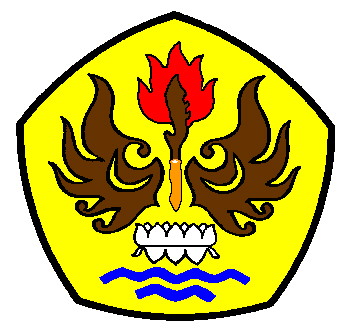 Oleh :MALA MINHATUL MAULANPM 105040132PROGRAM STUDI PENDIDIKAN BIOLOGIFAKULTAS KEGURUAN DAN ILMU PENDIDIKAN UNIVERSITAS PASUNDANBANDUNG2014